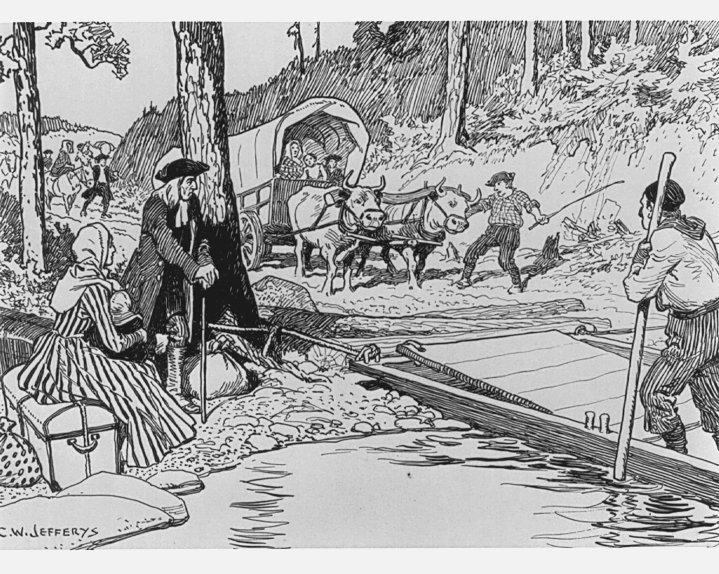 Social Studies Grade 72016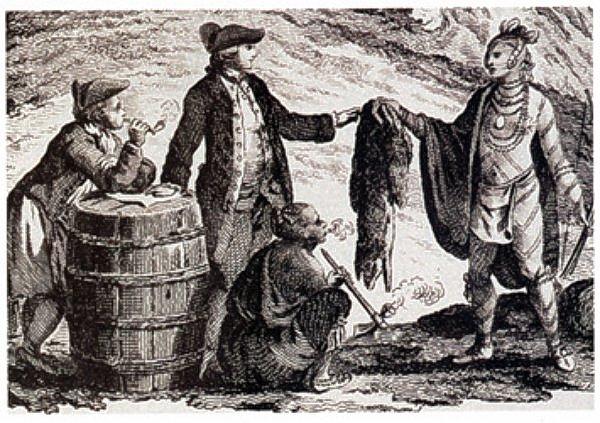 The People of British North America          Name and Homeroom: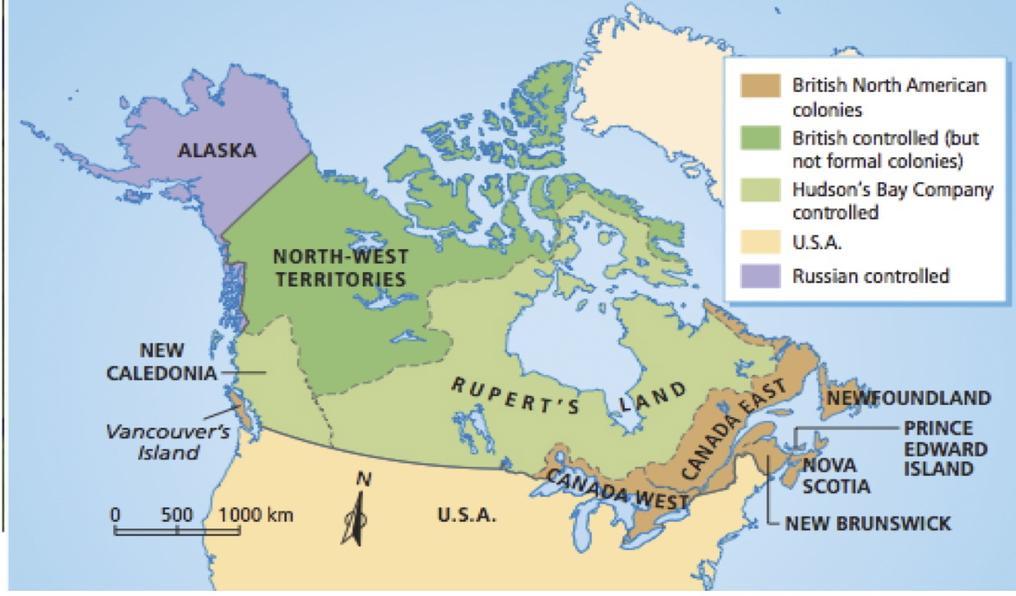 Miss Ball’s Answer Key(worksheets adapted from original and other teachers shared resources) 
Section One: The British and IrishRead it! : Read pages 82 and 83 and then fill in the blanksThe Peoples of British North America (p. 82)An immigrant is a person who comes to live in a country that is not his or her original home.  (see the box at the side of the page)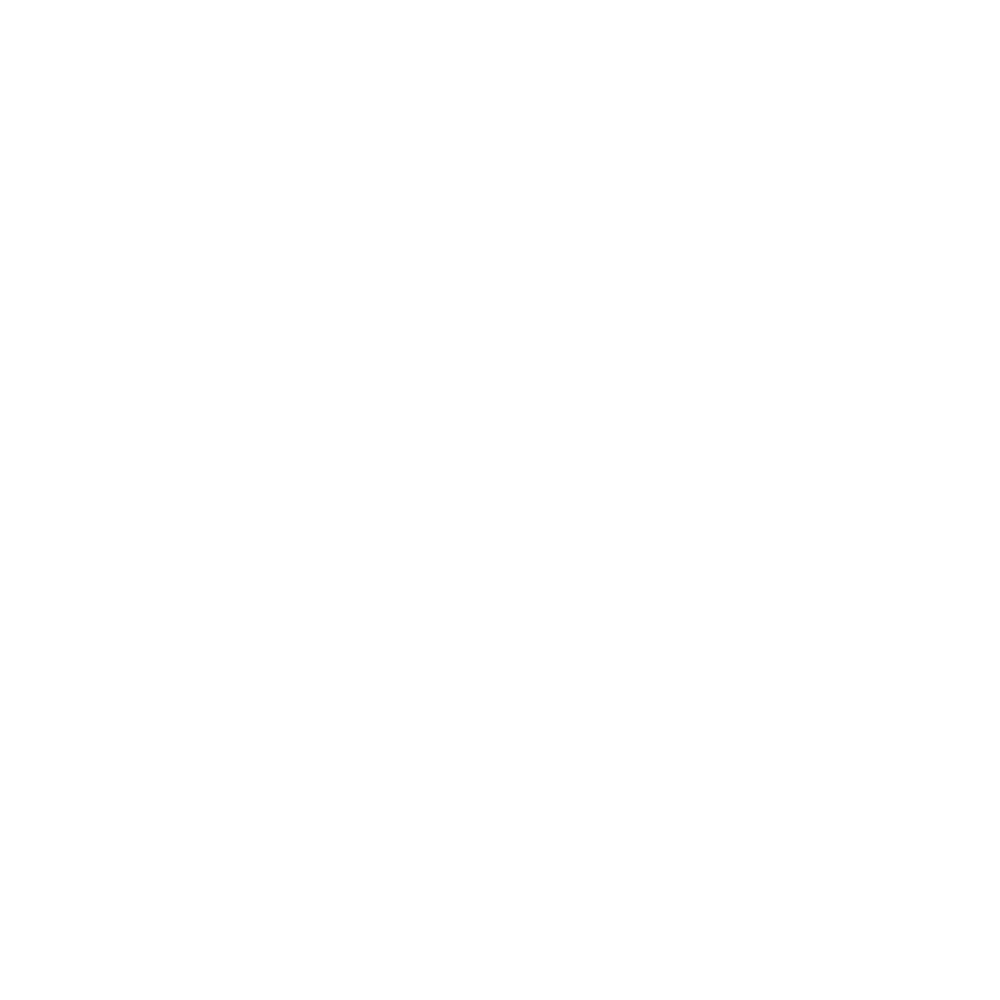 In the early 1700s and 1800s, most of the immigrants came from Europe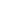 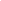 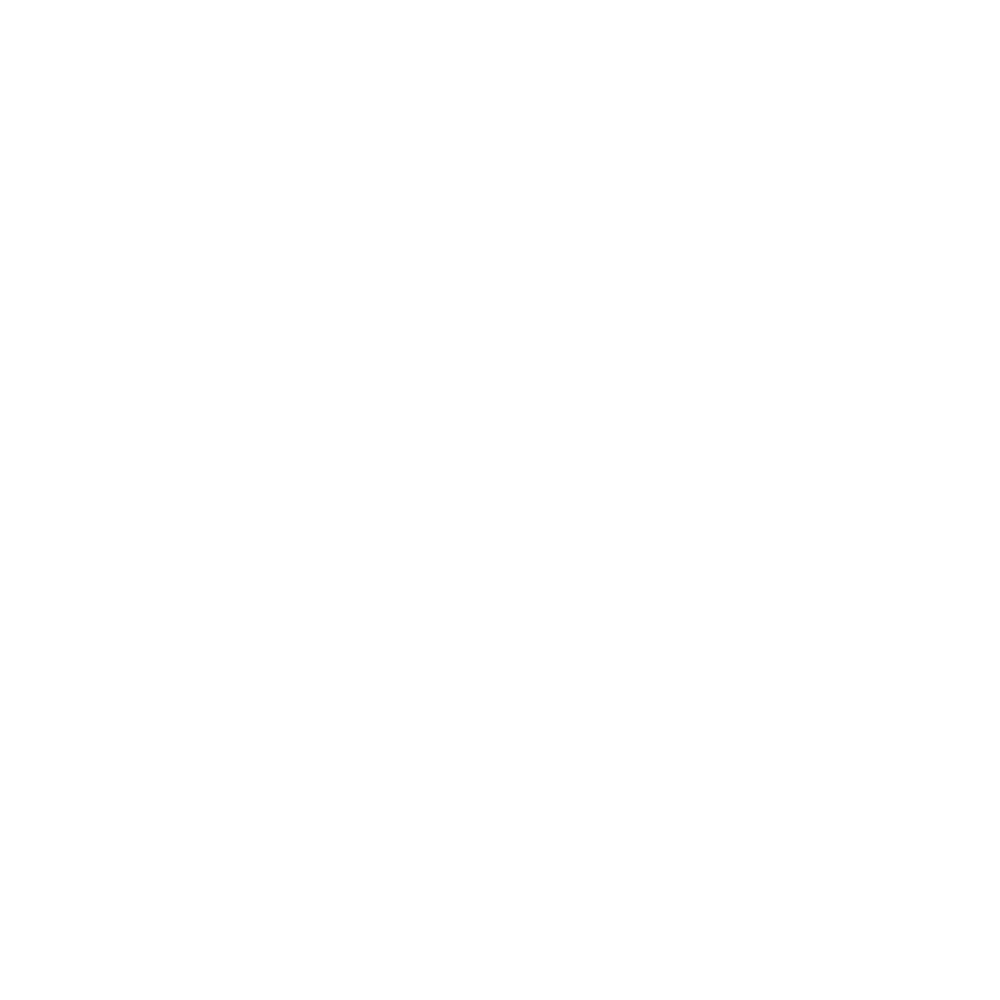 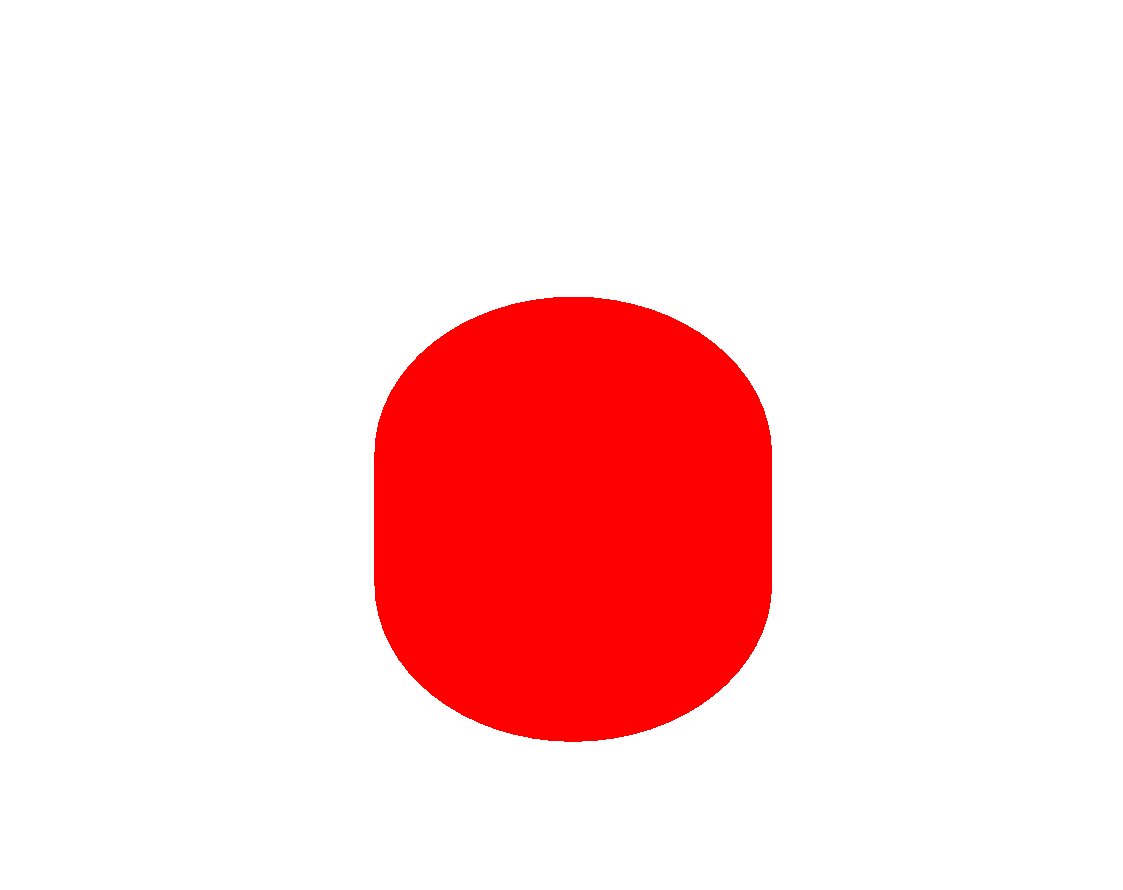 Define It! Write down the definitions for: (look in the box on the side of the page)Prejudice: is a dislike or distrust of someone or group based on biased ideas or informationDiscrimination: is an unfair treatment based upon prejudiceSection Two: The FrenchRead it! Read page 84 and fill in the blanks in the textbox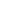 Investigate It! Read page 85 and find out the who, what, when, where and why of the Grand DerangementWho?? The Acadians and the British were involvedWhat?? Between 8000 to 10000 Acadians were forced to leave their homes in the Grand Derangement/ Great Expulsion of 1755. After many years of war, Britain had gained control of the land called Acadia in the Treaty of Utrecht and the British didn’t trust them. Their homes were burned down, some were imprisoned, some killed, some were moved to other colonies, some hid in the woods and some marched to places as faraway as Louisiana. 50% of those exiled died. Where?? Acadia included the areas of PEI , Nova Scotia, New Brunswick  (later became provinces) and they moved to southern colonies, Louisiana, Newfoundland, Canada East and even France.When?? This happened in August of 1755Why?? The British made the Acadians leave because they didn’t trust them to stay loyal to Britain. Between 8000 to 10000 Acadians were forced to leave their homes in the Grand Derangement/ Great Expulsion of 1755.Activity: Sketch it!In the space below, draw a picture of what you think it might have looked like when the British came in to burn down their homes or as the Acadians were leaving their homes to find a new place to live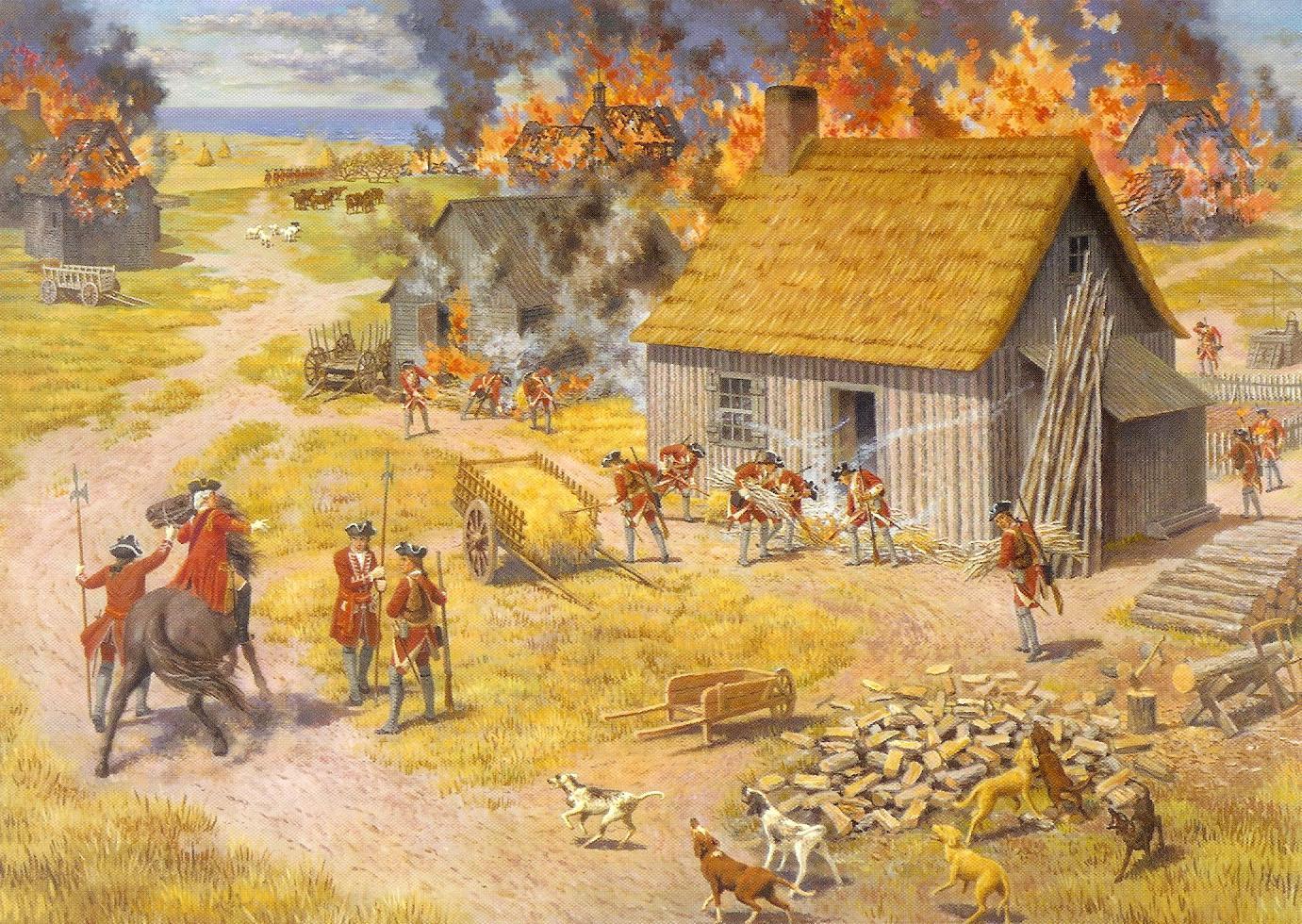 Activity! There are Three Sides to Every Story!In this activity you will be placed into groups and will be assigned to be either British or Acadian. Using materials given to you by the teacher, you will find out how your “side” felt about the Grand Derangement and each group will present their views to the class. You will be provided with a chart paper and a marker. You will all contribute to what points you should write down. A recorder and reader should also be designated.    We did this as a group activity in class. Students were grouped as either Acadians or British. They had to write down jot notes about their sides perspective and background information. Each group then presented their information.Section Three: The Aboriginal PeoplesDefine it! Read page 86 and 87 and find the following definitionsRacism:  is a prejudice based on a person`s heritage or skin colour. Resistance (to disease): this is when a person`s body is immune or able to fight off a disease. Many aboriginals did NOT have resistance. Tuberculosis: this is a lung diseaseWampum: is a piece of material made from sinew and beads and it was used to communicate messages. Fill It! Read pages 86 and 87 and fill in the blank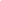 Design it! Design your own wampum in the box provided. What message would it give the Europeans? 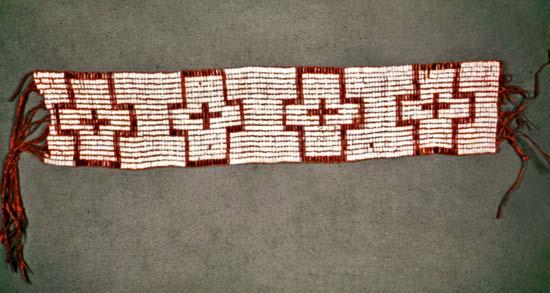 Section Four: The Black ColonistsFill it! Read pages 88 and 89 and fill in the blanks!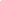 Define It! Give Definitions of these terms:Title a legal record that the land is theirsSlavery: when a person is “owned’” or is property of another person and must do what their owner says. For the black colonists were bought and sold by whites and had  to do work for them. Journal it! Which group do you feel suffered the greatest hardship and why? Or did they all face hardship but in different ways. Write your thoughts and feelings in the box below. Make sure to support your answer using information from the text and use a topic and concluding sentence.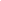 Booklet Check:Is every question completed?  Is your name and homeroom on the front of the booklet?Are you with happy about how you worked on this booklet? Give yourself a pat on the back. You are now finished your booklet ☺ 